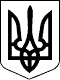 КАБІНЕТ МІНІСТРІВ УКРАЇНИПОСТАНОВАвід 	  2022 р. №  	КиївПро внесення змін до Порядку зупинення реєстрації податкової накладної/розрахунку коригування в Єдиному реєстрі податкових накладнихКабінет Міністрів України постановляє:1. Внести до Порядку зупинення реєстрації податкової накладної / розрахунку коригування в Єдиному реєстрі податкових накладних, затвердженого постановою Кабінету Міністрів України від 11 грудня 2019 р. 
№ 1165 (Офіційний вісник України, 2020 р., № 10, ст. 376; 2021 р., № 62, ст. 3913; 2022 р., № 82, ст. 5040), зміни, що додаються.2. Встановити, що у разі прийняття комісією регіонального рівня рішення про врахування таблиці даних платника податку відповідно до пункту 16 Порядку зупинення реєстрації податкової накладної / розрахунку коригування в Єдиному реєстрі податкових накладних у день набрання чинності цією постановою здійснюється автоматична реєстрація податкових накладних / розрахунків коригування, реєстрація яких зупинена відповідно до пункту 1 додатка 3 до Порядку зупинення реєстрації податкової накладної / розрахунку коригування в Єдиному реєстрі податкових накладних у період з 14 жовтня 
2022 р. до дати набрання чинності цією постановою, якщо одночасно виконуються такі умови:у таких податкових накладних / розрахунках коригування зазначені операції виключно з кодами товарів згідно з УКТ ЗЕД та/або кодами послуг згідно з Державним класифікатором продукції та послуг, що відображені у таблицях даних платника податку, врахованих контролюючими органами;щодо таких податкових накладних / розрахунків коригування платника податку комісією регіонального рівня не прийнято рішення про реєстрацію / відмову в реєстрації податкових накладних / розрахунків коригування в Реєстрі відповідно до наказу Міністерства фінансів від 12 грудня 2019 р. № 520 «Про затвердження Порядку прийняття рішень про реєстрацію / відмову в реєстрації податкових накладних / розрахунків коригування в Єдиному реєстрі податкових накладних» або комісією центрального рівня не прийнято рішення про задоволення / залишення скарги без задоволення на рішення комісії регіонального рівня про відмову в реєстрації податкової накладної / розрахунку коригування в Реєстрі;наявна сума податку, на яку платник податку має право зареєструвати податкові накладні та/або розрахунки коригування в Єдиному реєстрі податкових накладних, обчислена відповідно до пункту 2001.3 статті 2001 Податкового кодексу України.3. Ця постанова набирає чинності через 15 календарних днів після дня її опублікування.Прем’єр-міністр України                                                                Д. ШМИГАЛЬ